HOTAES 2021-2022 MEMBERSHIP FORM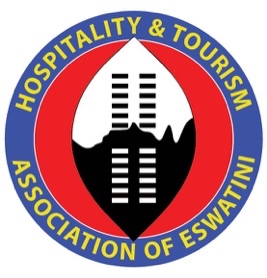 Company details:Name:____________________________________________________________________Contact Number: __________________________________________________________Email: ____________________________________________________________________Address:______________________________________________________________________________________________________________________________________________________________________________________________________________________Membership:Renewal             or             New member    Bronze (5 or less employees) 				         		E300.00 p/aSilver (6 to 30 employees)		   		E1500.00 p/a	Gold (over 31 employees)			           	E2400.00 p/a  	 Category: Accommodation           Tours, Activities & Transport           Arts & Craft           OtherRepresentative details: Primary contact:Name: ____________________________________________________________________Contact number: __________________________________________________________WhatsApp (if different): _____________________________________________________Email: ____________________________________________________________________Secondary contact:Name: ____________________________________________________________________Contact number: __________________________________________________________WhatsApp (if different): _____________________________________________________Email: ____________________________________________________________________DATE of application: ______________________________________________________